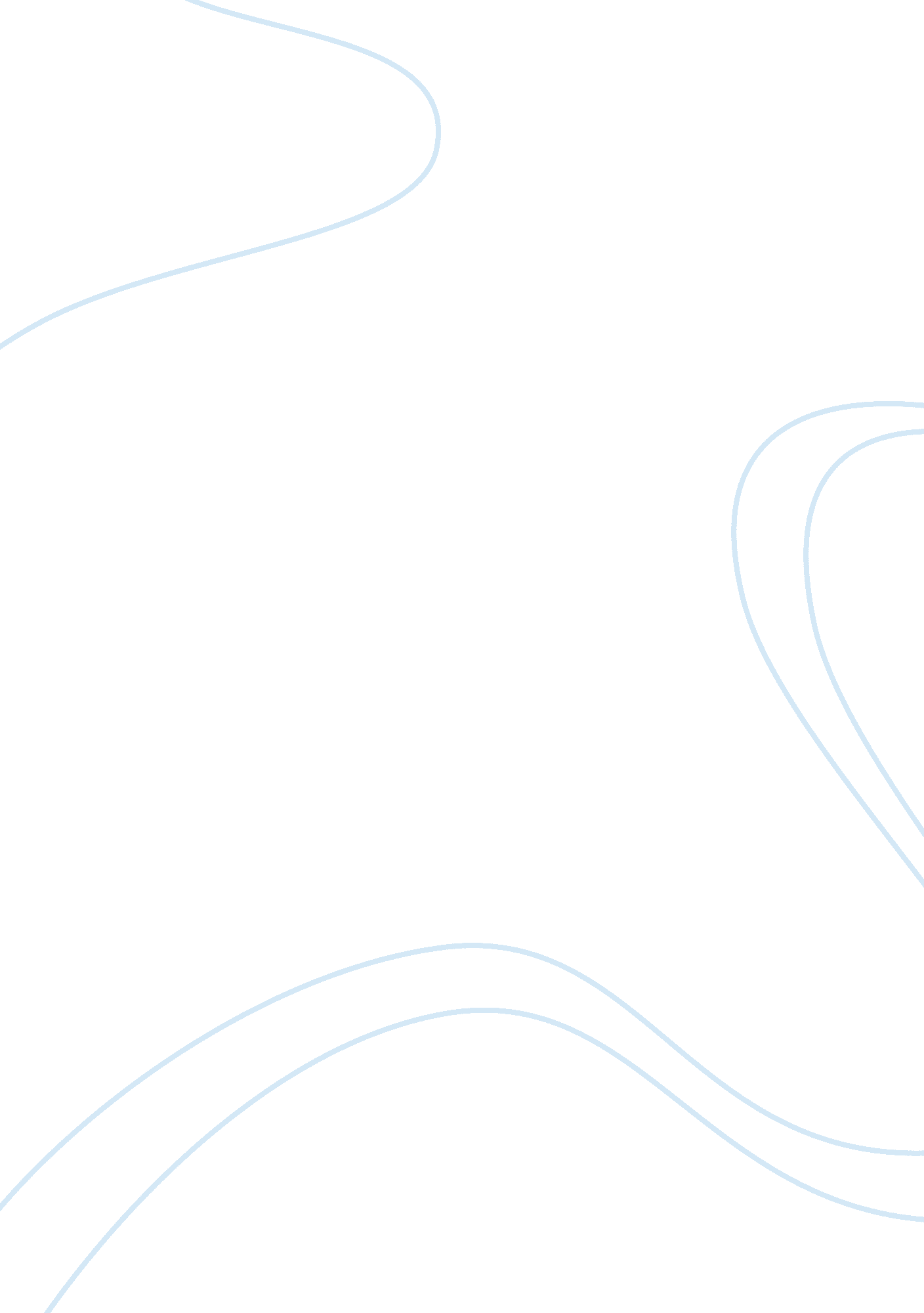 Business communication reflective journal assignmentEducation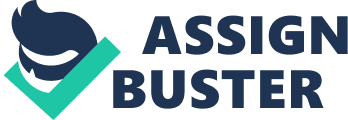 This prevents arguments, because it avoids all that “ you should have known how I felt” sort of mind- reading arguments. If we can explain our thoughts and feelings, then we won’t misunderstand each other. Well, my expectation was fulfilled after embarking on the assignment. For example, I have to communicate with the boss and staffs during our interview period. Having a good communication skill will benefit us to get more relevant information for our assignment purpose. Now a good communication skill with anyone Is gain for me. On the other hand, there is everything when well. My group is cooperative and the interviewer is also a kindly person. He is willing for taking his time to Interview with us even though he is busying at lunch time. Apart from that, I would do differently Is that to be well-prepared before the interview so that we could not only save our time but also save the Interviewer’s precious time. Another thing Is that for now, I have already acquired an Interview skill, I would want to ask question more professionally rather than panicking at first like before. I panic at first during the Interview but after a while, everything seems comfortable. In conclusion, there are two skills, which Including communication skill and Interview kill that I have learn from the process. Having an effective communication skill and Interview skill will also benefit my future career. Effective communication enhances customers’ relation, which are crucial to a company’s success. If I effectively communicate with customers and answer their questions clearly, It can raise the customer’s confidence In the company. Besides that, an Interview skill Is critical when I am entering a company. It Is because a Job Interview Is a course of action In which a potential staff Is evaluated by the employer for future employment. Furthermore, I have a cooperative group In this module. We coordinate well with each other until we have completed the business report. (423 words) Business Communication Reflective Journal By nonsmoking assignment purpose. Now a good communication skill with anyone is gain for me. Interviewer is also a kindly person. He is willing for taking his time to interview with Apart from that, I would do differently is that to be well-prepared before the interview so that we could not only save our time but also save the interviewer’s precious time. Another thing is that for now, I have already acquired an interview like before. I panic at first during the interview but after a while, everything seems In conclusion, there are two skills, which including communication skill and interview interview skill will also benefit my future career. Effective communication enhances communicate with customers and answer their questions clearly, it can raise the customer’s confidence in the company. Besides that, an interview skill is critical when I am entering a company. It is because a Job interview is a course of action in which a potential staff is evaluated by the employer for future employment. Furthermore, I have a cooperative group in this module. We coordinate well with each other until we 